МИНИСТЕРСТВО ЭКОНОМИЧЕСКОГО РАЗВИТИЯ И ПРОМЫШЛЕННОСТИУЛЬЯНОВСКОЙ ОБЛАСТИПРИКАЗот 29 сентября 2022 г. N 23-ПОБ УТВЕРЖДЕНИИ ПОЛОЖЕНИЯ ОБ ОБЩЕСТВЕННОМ СОВЕТЕПРИ МИНИСТЕРСТВЕ ЭКОНОМИЧЕСКОГО РАЗВИТИЯ И ПРОМЫШЛЕННОСТИУЛЬЯНОВСКОЙ ОБЛАСТИ"В соответствии с постановлением Правительства Ульяновской области от 19.07.2018 N 329-П "О порядке образования общественных советов при исполнительных органах государственной власти Ульяновской области, возглавляемых Правительством Ульяновской области":1. Утвердить Положение об Общественном совете при Министерстве экономического развития и промышленности Ульяновской области.2. Признать утратившими силу:приказ Министерства цифровой экономики и конкуренции Ульяновской области от 06.05.2019 N 01-65 "Об Общественном совете при Министерстве экономического развития и промышленности Ульяновской области";приказ Министерства цифровой экономики и конкуренции Ульяновской области от 25.09.2020 N 55-П "Об утверждении состава Общественного совета при Министерстве экономического развития и промышленности Ульяновской области";приказ Министерства экономического развития и промышленности Ульяновской области от 25.01.2022 N 2-П "О внесении изменений в некоторые приказы Министерства цифровой экономики и конкуренции Ульяновской области".3. Настоящий приказ вступает в силу на следующей день после дня его официального опубликования.МинистрН.В.ЗОНТОВУтвержденоприказомМинистерства экономического развития и промышленностиУльяновской областиот 29 сентября 2022 г. N 23-ППОЛОЖЕНИЕОБ ОБЩЕСТВЕННОМ СОВЕТЕ ПРИ МИНИСТЕРСТВЕ ЭКОНОМИЧЕСКОГОРАЗВИТИЯ И ПРОМЫШЛЕННОСТИ УЛЬЯНОВСКОЙ ОБЛАСТИ1. Общие положения1.1. Настоящее Положение определяет статус, порядок формирования и деятельности Общественного совета, образуемого при Министерстве экономического развития и промышленности Ульяновской области (далее - Министерство), порядок взаимодействия Министерства экономического развития и промышленности Ульяновской области (далее - Министерство) с Общественной палатой Ульяновской области при формировании состава Общественного совета, а также порядок и условия включения в состав Общественного совета независимых экспертов от исполнительных органов государственной власти Ульяновской области, представителей заинтересованных общественных организаций и иных лиц.1.2. Общественный Совет является постоянно действующим совещательно-консультативным органом общественного контроля.1.3. Решения Общественного совета носят рекомендательный характер.1.4. Персональный состав Общественного совета и изменения, вносимые в него, утверждаются распоряжением Министерства по согласованию с Общественной палатой Ульяновской области.1.5. Общественный Совет в своей деятельности руководствуется Конституцией Российской Федерации, федеральными конституционными законами, федеральными законами, указами и распоряжениями Президента Российской Федерации, постановлениями и распоряжениями Правительства Российской Федерации, Уставом Ульяновской области, законами Ульяновской области, постановлениями и распоряжениями Губернатора Ульяновской области, постановлениями и распоряжениями Правительства Ульяновской области, настоящим Положением.1.6. Задачей Общественного совета является содействие Министерству в обеспечении защиты интересов граждан Российской Федерации, общественных и иных организаций, органов государственной власти в процессе решения вопросов в сфере промышленности, предпринимательской, инвестиционной, инновационной деятельности и государственно-частного партнерства, а также стратегического планирования на уровне Ульяновской области, содействия развитию конкуренции (далее - установленные сферы деятельности).1.7. Организационное обеспечение деятельности Общественного совета осуществляет структурное подразделение (структурные подразделения), должностные лица Министерства, определяемые руководителем Министерства.2. Компетенция Общественного совета2.1. Целью деятельности общественного совета является осуществление общественного контроля за деятельностью Министерства, включая рассмотрение проектов разрабатываемых общественно значимых нормативных правовых актов, хода проведения антикоррупционной и кадровой работы, рассмотрение ежегодных планов деятельности Министерства и отчета об их исполнении, а также иных вопросов, предусмотренных действующим законодательством.2.2. Основными задачами Общественного совета являются:1) привлечение граждан, общественных объединений к решению вопросов, относящихся к установленной законодательством Российской Федерации и законодательством Ульяновской области сфере деятельности Министерства;2) содействие организации взаимодействия Министерства с гражданами и некоммерческими организациями;3) выдвижение и обсуждение общественных инициатив, связанных с повышением эффективности работы отрасли;4) анализ мнения граждан о ситуации в отрасли и доведении я полученной обобщенной информации до Министра экономического развития и промышленности Ульяновской области (далее - Министр);5) обсуждение вопросов профилактики коррупционных и иных правонарушений Министерства.2.4. Общественный совет осуществляет следующие функции:1) рассматривает инициативы граждан Российской Федерации, общественных объединений, организаций, органов государственной власти в сфере деятельности Министерства;2) проводит слушания по приоритетным направлениям деятельности Министерства;3) принимает участие в подготовке ежегодного отчета Министра перед Законодательным Собранием Ульяновской области;4) принимает участие в формирование ключевых показателей эффективности деятельности государственных гражданских служащих Министерства;5) проводит слушания ежегодного отчета Министра перед членами Общественного совета о достижении ключевых показателей эффективности;6) проводит рассмотрение исполнения сметы расходов Министерства;7) осуществляет общественный контроль за реализацией национальных проектов в установленных сферах деятельности Министерства;8) рассматривает и вырабатывает рекомендации по проектам нормативных правовых актов, касающихся установленных сфер деятельности Министерства (об утверждении стратегий, концепций, государственных программ и ежегодных планов их реализации и т.д.);9) рассматривает Программу противодействия коррупции в Министерстве, а также доклады и другие документы о ходе реализации данной Программы;2.4. Для реализации указанных прав Общественный совет наделяется следующими полномочиями:1) приглашать на заседания Общественного совета представителей Министерства, представителей иных органов государственной власти Ульяновской области, органов местного самоуправления муниципальных образований Ульяновской области, представителей общественных и иных организаций;2) создавать по вопросам, отнесенным к компетенции Общественного совета, комиссии, подкомиссии и рабочие группы, в состав которых могут входить по согласованию с руководителем Министерства государственные гражданские служащие Министерства, представители общественных и иных организаций;3) организовывать проведение общественных экспертиз проектов нормативных правовых актов в установленных сферах деятельности, разрабатываемых Министерством;4) направлять запросы в исполнительные органы государственной власти Ульяновской области;5) информировать органы государственной власти и общественность о результатах оценки эффективности деятельности Министерства в установленных сферах деятельности;6) взаимодействовать со средствами массовой информации по освещению вопросов, обсуждаемых на заседаниях Общественного совета и иных мероприятий, проводимых Министерством;6) получать письменные данные о фактах, перечисленных в подпунктах 4 и 5 пункта 4.10 настоящего Положения, которые поступают на имя Председателя Общественного совета. В течение 5 рабочих дней Председатель Общественного совета обязан собрать заседание Общественного совета и поставить вопрос об исключении члена Общественного совета;7) выполняет иные функции предусмотренные настоящим Положением.3. Порядок образования и упразднения Общественного совета3.1. Решения об образовании (упразднении) Общественного совета, формировании (изменении) его численного и персонального составов принимаются Министерством по согласованию с Общественной палатой Ульяновской области.3.2. Членами Общественного совета не могут быть лица, которые в соответствии с частью 4 статьи 13 Федерального закона от 21.07.2014 N 212-ФЗ "Об основах общественного контроля в Российской Федерации", Законом Ульяновской области от 23.12.2016 N 202-ЗО "Об Общественной палате Ульяновской области" не могут входить в состав общественного совета.3.3. Полномочия члена Общественного совета прекращаются в случае:1) истечения срока его полномочий;2) подачи им заявления о выходе из состава Общественного совета;3) нарушения им подпунктов 4 и 5 пункта 4.10 настоящего Положения по решению не менее половины членов Общественного совета, принятому на заседании Общественного совета;4) признания его недееспособным, безвестно отсутствующим или умершим, на основании решения суда, вступившего в законную силу;5) вступления в законную силу вынесенного в отношении его обвинительного приговора суда.3.4. Члены Общественного совета исполняют свои обязанности на общественных началах.3.5. Общественный совет формируется на основе безвозмездного и добровольного участия в его деятельности граждан Российской Федерации.В состав Общественного совета включаются частные лица, представители заинтересованных общественных и иных организаций.3.6. Состав Общественного совета формируется из числа кандидатов, выдвинутых в члены Общественного совета, с учетом поступивших предложений общественных организаций, а также обращений физических лиц, изъявивших намерение войти в состав Общественного совета.3.7. Количественный состав Общественного совета составляет не более 12 членов. Количество членов Общественного совета, включенных в состав из числа самовыдвиженцев не должно превышать 2, из числа кандидатур, предложенных общественными организациями, не должно превышать 10.3.8. В целях формирования состава Общественного совета на официальном сайте Министерства в информационно-телекоммуникационной сети "Интернет" (далее - сеть "Интернет", официальный сайт Министерства) размещается уведомление о начале процедуры формирования состава Общественного совета (далее - уведомление). Одновременно с размещением на официальном сайте Министерства в сети "интернет" уведомление направляется в Общественную палату.В случае формирования состава Общественного совета в связи с истечением срока полномочий действующего состава Общественного совета, уведомление должно быть размещено на официальном сайте Министерства не позднее чем за 2 месяца до истечения полномочий действующего состава членов Общественного совета.В уведомлении должны быть указаны требования к кандидатам в члены Общественного совета, срок и адрес направления организациями и лицами писем о выдвижении кандидатов в состав Общественного совета (далее - письмо). Указанный срок не может составлять менее 3 дней с момента размещения уведомления на официальном сайте Министерства.3.9. Письмо должно содержать сведения о фамилии, имени, отчестве кандидата в члены Общественного совета, дате его рождения, о месте работы, гражданстве, о соответствии кандидата требованиям, предъявляемым к кандидатам в члены Общественного совета, а также об отсутствии ограничений для вхождения в состав Общественного совета.К письму должна быть приложена биографическая справка (анкета) со сведениями о трудовой и общественной деятельности кандидата в члены Общественного совета, а также письменное согласие кандидата о вхождении в состав Общественного совета, размещении представленных им сведений на официальном сайте Министерства, раскрытии указанных сведений иным способом в целях общественного обсуждения кандидатов в члены Общественного совета, а также обработке его персональных данных Министерством в целях формирования состава Общественного совета.3.10. В течение десяти рабочих дней со дня завершения срока приема писем Министерство формирует сводный перечень выдвинутых кандидатов в члены Общественного совета.3.11. Сводный перечень кандидатов в члены Общественного совета направляется в Общественную палату Ульяновской области для проведения консультаций и согласования.3.12. По результатам процедуры выдвижения, результатам проверки соответствия кандидатов в члены Общественного совета и их согласования с Общественной палатой Ульяновской области руководитель Министерства утверждает распоряжение о персональном составе Общественного совета.В случае если число кандидатов превышает предельное количество членов Общественного совета, то решение о включении в состав Общественного совета конкретных лиц принимается в соответствии с результатами открытого голосования между кандидатами.3.13. Председатель Общественного совета и заместитель председателя Общественного совета избираются на его первом заседании из числа избранных членов Общественного совета большинством голосов путем открытого голосования по каждой предложенной кандидатуре.3.14. Решение об избрании председателя Общественного совета, заместителя председателя Общественного совета оформляется протоколом, который подписывается секретарем Общественного совета и утверждается вновь избранным председателем Общественного совета.4. Порядок деятельности Общественного совета4.1. Первое заседание Общественного совета проводится не позднее трех месяцев после утверждения состава Общественного совета.4.2. Координатор Общественного совета организует проведение первого заседания Общественного совета и определяет повестку его проведения, выносит на рассмотрение кандидатуры на избрание председателя Общественного совета, заместителя председателя Общественного совета.4.3. Основной формой деятельности Общественного совета являются заседания, которые проводятся по мере необходимости, но не реже одного раза в квартал и считаются правомочными при присутствии на них не менее половины членов Общественного совета. Члены Общественного совета могут участвовать в заседаниях посредством аудио-видеосвязи.По решению Общественного совета может быть проведено внеочередное заседание, а также заочное.4.4. Решения Общественного совета по рассмотренным вопросам принимаются открытым голосованием простым большинством голосов (от числа присутствующих).4.5. При равенстве голосов председатель Общественного совета имеет право решающего голоса.4.6. За 10 дней до начала заседания Общественного совета члены Общественного совета, ответственные за рассмотрение вопросов, включенных в повестку дня заседания Общественного совета, предоставляют секретарю Общественного совета информационные и иные материалы. Секретарь Общественного совета за 5 дней до начала заседания Общественного совета предоставляет указанные материалы руководителю Министерства и членам Общественного совета.4.7. Решения Общественного совета отражаются в протоколах его заседаний.4.8. Председатель Общественного совета:1) вносит предложения руководителю Министерства по уточнению и дополнению состава Общественного совета;2) организует работу Общественного совета и председательствует на его заседаниях;3) подписывает протоколы заседаний и другие документы Общественного совета;4) взаимодействует с руководителем Министерства по вопросам реализации решений Общественного совета;5) принимает решение, в случае необходимости, о проведении заочного заседания Общественного совета, решения которого принимаются путем опроса его членов.В отсутствие председателя Общественного совета его обязанности исполняет заместитель председателя Общественного совета.4.9. Заместитель председателя Общественного совета:1) по поручению председателя Общественного совета председательствует на заседаниях в случаях его отсутствия;2) обеспечивает коллективное обсуждение вопросов, внесенных на рассмотрение Общественного совета.4.10. Члены Общественного совета:1) имеют право:вносить предложения по формированию повестки дня заседаний Общественного совета;возглавлять комиссии и рабочие группы, формируемые Общественным советом;предлагать кандидатуры экспертов для участия в заседаниях Общественного совета;участвовать в подготовке материалов по вопросам, рассматриваемым на заседаниях Общественного совета;представлять свою позицию по материалам, представленным на рассмотрение Общественного совета, при проведении заседания Общественного совета путем опроса, в срок не позднее 10 дней с даты направления материалов;в установленном порядке знакомиться с обращениями граждан, в том числе направленными с использованием сети "Интернет", о нарушении их прав, свобод и законных интересов в установленных сферах деятельности, а также с результатами рассмотрения таких обращений;принимать участие в порядке, определяемом руководителем Министерства, в приеме граждан, осуществляемом должностными лицами Министерства;запрашивать сведения о реализации рекомендаций Общественного совета, направленных Министерству, а также документы, касающиеся организационно-хозяйственной деятельности Министерства;оказывать Министерству содействие в разработке проектов нормативных правовых актов и иных юридически значимых документов в установленных сферах деятельности;выхода из состава Общественного совета по собственному желанию;2) обладают равными правами при обсуждении вопросов и голосовании;3) обязаны лично участвовать в заседаниях Общественного совета и не вправе делегировать свои полномочия другим лицам;4) не вправе:действовать в личных целях при выполнении функций, относящихся к компетенции Общественного совета, согласно Положению об Общественном совете;допускать высказывания, заявления, обращения от имени Общественного совета в отношении Общественного совета, его членов, Министерства, не будучи на то уполномоченным;использовать свое положение для оказания влияния на деятельность государственных органов, органов местного самоуправления, медицинских организаций, должностных лиц при решении вопросов личного характера;5) должны воздержаться от:любого вида высказываний и действий дискриминационного характера по признакам пола, возраста, расы, национальности, языка, гражданства, социального имущественного или семейного положения, политических и религиозных взглядов;грубости, пренебрежительного тона, предвзятых замечаний, предъявления неправомерных, незаслуженных и необъективных обвинений;угроз, оскорбительных выражений или реплик, действий препятствующих конструктивному общению и провоцирующих противоправное поведение.4.11. Секретарь Общественного совета:1) не является членом Общественного совета и назначается из числа работников координатора Общественного совета;2) не принимает участие в голосованиях;3) уведомляет членов Общественного совета о дате, месте и повестке дня предстоящего заседания Общественного совета, а также об утвержденном плане работы Общественного совета;4) формирует и согласовывает с председателем Общественного совета повестку дня заседания Общественного совета, материалы для обсуждения на заседаниях Общественного совета и направляет их в установленные настоящим Положением сроки, руководителю Министерства и членам Общественного совета;5) в течение 5 рабочих дней после заседания Общественного совета оформляет и представляет на подпись председателю Общественного совета протокол заседания Общественного совета;6) хранит документацию Общественного совета и готовит в установленном порядке документы для архивного хранения и уничтожения;7) в случае проведения заседания Общественного совета путем опроса его членов обеспечивает направление всем членам Общественного совета необходимых материалов и сбор их мнений по результатам рассмотрения материалов;8) готовит и согласовывает с председателем Общественного совета состав информации о деятельности Общественного совета, обязательной для размещения на официальном сайте Министерства.4.12. Срок полномочий членов Общественного совета истекает через 3 года со дня первого заседания Общественного совета нового состава.4.13. Министерство экономического развития и промышленности Ульяновской области является координатором Общественного совета.5. Информация о деятельности Общественного советаВ информационно-телекоммуникационной сети "Интернет" в разделе "Министерство" в подразделе "Общественный совет" на официальном сайте Министерства экономического развития и промышленности Ульяновской области (адрес: http://https://ekonom73.ru/) размещается следующая информация:- Положение об Общественном совете;- состав Общественного совета;- план работы Общественного совета;- повестки заседаний Общественного совета;- протоколы заседаний Общественного совета.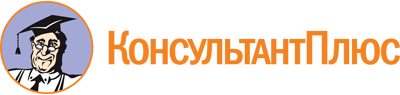 Приказ Минэкономразвития Ульяновской обл. от 29.09.2022 N 23-П
"Об утверждении Положения об Общественном совете при Министерстве экономического развития и промышленности Ульяновской области"Документ предоставлен КонсультантПлюс

www.consultant.ru

Дата сохранения: 25.11.2022
 КонсультантПлюс: примечание.В официальном тексте документа, видимо, допущена опечатка: приказ Минэкономразвития Ульяновской обл. от 25.01.2021 N 2-П издан 25.01.2021, а не 25.01.2022.